 Pennsylvania Association of TRIO Programs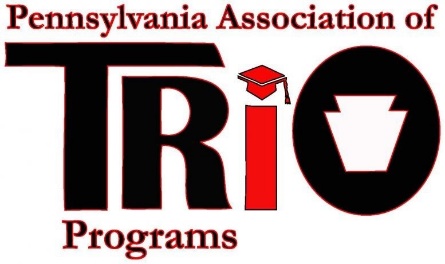 State Meeting (at MEAEOPP) – April 10, 2017Conference Committee ReportTimeline of Recent Activities / Announcements:Conference calls:  February 16, 2017 & March 28, 2017Date and Location of Conference:  October 17 – 20, 2017, Ramada Inn in Ligonier, PATheme for the conference:  “Inspiring the Next TRIO Generation to Lead”Major Goals:Include a Murder Mystery Comedy show and dinner for $41.00, 2 ½ hour show Wednesday, October 18, 2017 evening show. Invite inspirational speakers, local government leaders to share in the conference.  Registration and other information will be sent out via email once plans are finalized.  Respectfully Submitted:Kim Shelton, President ElectSusan E. Powell- Past PresidentCommittee Members:Kim Shelton & Susan E. Powell